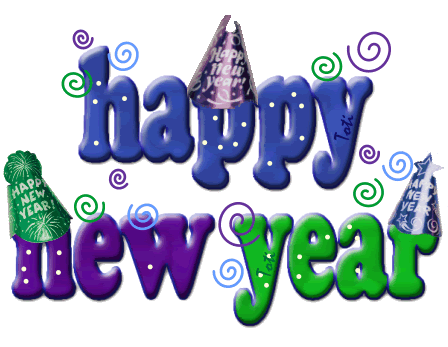 January 2017January 2017January 2017January 2017January 2017January 2017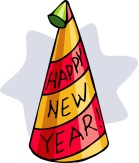 MondayMondayTuesdayTuesdayWednesdayWednesdayThursdayThursdayFridaySaturday123456CENTER CLOSEDHAPPY NEW YEARCENTER CLOSEDHAPPY NEW YEAR10:0012:301-47-9ShopriteBingo & MahjongDr. Apts.Line Dancing12:306:30pm7:007:15Poker ClubZumbaLap SwimWater Exercise 9:3010:0010-2 12:30Zumba GoldQigong classMunicipal AgentPinochle10:00 ShoppingMarket 329:00Zumba Dance89101112138:3010am6:30pm7:00Foot CareChair YogaZumba DanceLap Swim10:0010:0011:0012:301-47-9Tai Chi Easy IIShopriteTai Chi Easy IBingo & Mahjong Dr. Apts.Line Dancing12:306:30pm7:007:15Poker ClubZumbaLap SwimWater Exercise 9:309:3010:0010-2 12:30Zumba Gold Hearing ScreeningQigong classMunicipal AgentPinochle10:00 ShoppingBig Y9:00Zumba Dance151617181920CENTER CLOSEDMLK DayCENTER CLOSEDMLK Day10:0010:0011:0012:301-47-9Tai Chi Easy IIShopriteTai Chi Easy IBingo & MahjongDr. Apts.Line Dancing12:306:30pm7:007:15Poker ClubZumbaLap SwimWater Exercise 9:3011:3010-1 10:0010-212:30Zumba GoldLunch BunchChair MassageQigong classMunicipal AgentPinochle10:00 ShoppingStop & Shop9:00Zumba Dance22232425262710am6:30pm7:00Chair YogaZumba DanceLap Swim10:0010:0011:0012:301-47-9Tai Chi Easy IIShopriteTai Chi Easy IBingo & MahjongDr. Apts.Line Dancing10:0012:306:30pm7:007:15Aging CommissionPoker ClubZumbaLap SwimWater Exercise 9:3010:0010-212:30 12:00Zumba GoldQigong classMunicipal AgentPinochleIn House Lunch10:00 ShoppingWalmart9:00Zumba Dance282930318am106:30pm7:00Mohegan Sun TripChair YogaZumba DanceLap Swim10:0010:0011:0012:301-47-9Tai Chi Easy IIShopriteTai Chi Easy IBingo & Mahjong Dr. Apts.Line Dancing12:306:307:007:15Poker ClubZumbaLap SwimWater Exercise9:3010:0010-212:30Zumba GoldQigong ClassMunicipal AgentPinochle